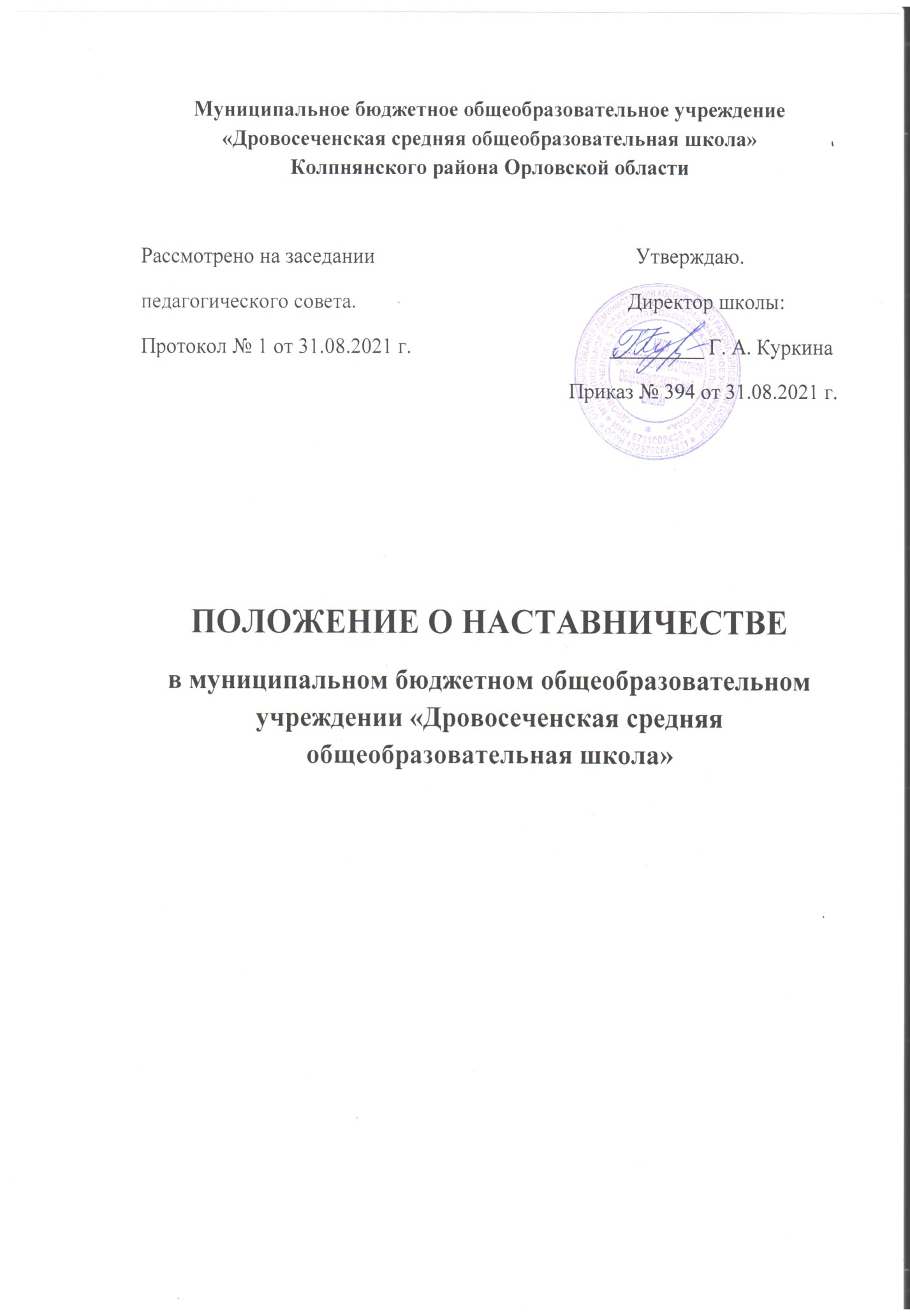 ПОЛОЖЕНИЕ О НАСТАВНИЧЕСТВЕв Муниципальном бюджетном общеобразовательном учреждении«Дровосеченская средняя общеобразовательная школа»1.1. Настоящее Положение о наставничестве в МБОУ «Дровосеченская средняя общеобразовательная школа»разработано в соответствии с Федеральным законом от 29.12.2012 г. № 273- ФЗ «Обобразовании в Российской Федерации» (с изменениями и дополнениями), во исполнениепостановления Министерства просвещения РФ от 25 декабря 2019 года № Р-145 «Обутверждении методологии (целевой модели) наставничества обучающихся для организаций,осуществляющих деятельность по общеобразовательным, дополнительнымобщеобразовательным программам и программам среднего профессионального образования, втом числе с применением лучших практик обмена опытом между обучающимися».1.2. Целевая модель наставничества МБОУ «Дровосеченская средняя общеобразовательная школа», осуществляющая образовательнуюдеятельность по общеобразовательным, дополнительным общеобразовательным программам(далее - целевая модель наставничества) разработана в целях достижения результатовфедеральных и региональных проектов "Современная школа", "Молодые профессионалы(Повышение конкурентоспособности профессионального образования)" и "Успех каждогоребенка" национального проекта "Образование".1.3. Настоящее положение устанавливает правовой статус наставника и наставляемого,регламентирует взаимоотношения между участниками образовательных отношений вдеятельности наставничества.2.1. Наставничество - универсальная технология передачи опыта, знаний, формированиянавыков, компетенций, метакомпетенций  и ценностей через неформальноевзаимообогащающее  общение, основанное на доверии и партнерстве.2.2. Форма наставничества - способ реализации целевой модели через организацию работынаставнической пары или группы, участники которой находятся в заданной обстоятельствамиролевой ситуации, определяемой основной деятельностью и позицией участников.2.3. Программа наставничества - комплекс мероприятий и формирующих их действий,направленный на организацию взаимоотношений наставника и наставляемого в конкретныхформах для получения ожидаемых результатов.2.4. Наставляемый - участник программы наставничества, который через взаимодействие снаставником и при его помощи и поддержке решает конкретные жизненные, личные ипрофессиональные задачи, приобретает новый опыт и развивает новые навыки и компетенции.2.5. Наставник - участник программы наставничества, имеющий успешный опыт в достижениижизненного, личностного и профессионального результата, готовый и компетентныйподелиться опытом и навыками, необходимыми для стимуляции и поддержки процессовсамореализации и самосовершенствования наставляемого.2.6. Куратор - сотрудник школы, осуществляющей деятельность по общеобразовательным,дополнительным общеобразовательным программам, который отвечает за организацию2. Основные понятия и термины13. Цели и задачи наставничества3.2.Целью наставничества в МБОУ «Дровосеченская средняя общеобразовательная школа»  является максимально полноераскрытие потенциала личности наставляемого, необходимое для успешной личной ипрофессиональной самореализации в современных условиях неопределенности, а такжесоздание условий для формирования эффективной системы поддержки, самоопределения ипрофессиональной ориентации всех обучающихся, педагогических работников (далее -педагоги) разных уровней образования и молодых специалистов в МБОУ «Дровосеченская средняя общеобразовательная школа».3.3.Основными задачами школьного наставничества являются:-разработка и реализация мероприятий дорожной карты внедрения целевой модели;-разработка и реализация программ наставничества;-реализация кадровой политики, в том числе: привлечение, обучение и контроль задеятельностью наставников, принимающих участие в программе наставничества;инфраструктурное и материально-техническое обеспечение реализации программнаставничества;-осуществление персонифицированного учета обучающихся, молодых специалистов ипедагогов, участвующих в программах наставничества;-проведение внутреннего мониторинга реализации и эффективности программнаставничества в школе;-формирования баз данных программ наставничества и лучших практик;обеспечение условий для повышения уровня профессионального мастерствапедагогических работников, задействованных в реализации целевой модели наставничества, в форматенепрерывного образования.4. Организационные основы наставничества4.2.Школьное наставничество организуется на основании приказа директора МБОУ «Дровосеченская средняя общеобразовательная школа»4.3.Руководство деятельностью наставничества осуществляет куратор, методист.4.4.Куратор целевой модели наставничества назначается приказом директора МБОУ «Дровосеченская средняя общеобразовательная школа»4.5.Реализация наставнической программы происходит через работу куратора с двумя базами:базой наставляемых и базой наставников.4.6.Формирование баз наставников и наставляемых осуществляется директором школы,куратором, педагогами, классными руководителями и иными лицами школы,располагающими информацией о потребностях педагогов и подростков - будущихучастников программы.4.7.Наставляемым могут быть обучающиеся:-проявившие выдающиеся способности;-демонстрирующие неудовлетворительные образовательные результаты;-с ограниченными возможностями здоровья;-попавшие в трудную жизненную ситуацию;-имеющие проблемы с поведением;-не принимающие участие в жизни школы, отстраненных от коллектива.4.8.Наставляемыми могут быть педагоги:-молодые специалисты; -педагоги, находящиеся в состоянии эмоционального выгорания, хронической усталости;-педагоги, находящиеся в процессе адаптации на новом месте работы;-педагоги, желающие овладеть современными программами, цифровыми навыками, ИКТ-компетенциями и т.д.4.9.Наставниками могут быть:-обучающиеся, мотивированные помочь сверстникам в образовательных, спортивных,творческих и адаптационных вопросах;-педагоги и специалисты, заинтересованные в тиражировании личного педагогическогоопыта и создании продуктивной педагогической атмосферы;-родители обучающихся - активные участники Советов родителей;-выпускники, заинтересованные в поддержке своего образовательного учреждения;-сотрудники предприятий, заинтересованные в подготовке будущих кадров;-успешные предприниматели или общественные деятели, которые чувствуютпотребность передать свой опыт;-ветераны педагогического труда.4.10. База наставляемых и база наставников может меняться в зависимости от потребностейшколы в целом и от потребностей участников образовательных отношений: педагогов,учащихся и их родителей (законных представителей).4.11. Участие наставника и наставляемых в целевой модели основывается на добровольномсогласии.4.12. Для участия в программе заполняются согласия на обработку персональных данных отсовершеннолетних участников программы и согласия от родителей (законныхпредставителей) несовершеннолетних наставляемых и наставников.4.13. Формирование наставнических пар / групп осуществляется после знакомства спрограммами наставничества.4.14. Формирование наставнических пар / групп осуществляется на добровольной основе иутверждается приказом директора МБОУ «Дровосеченская средняя общеобразовательная школа»4.15. С наставниками, приглашенными из внешней среды составляется договор осотрудничестве на безвозмездной основе.5. Реализация целевой модели наставничества.5.2.Для успешной реализации целевой модели наставничества, исходя из образовательныхпотребностей лицея в целевой модели наставничества рассматриваются три формынаставничества: «Ученик - ученик», «Учитель - учитель», «Учитель - ученик».5.3.Представление программ наставничества в форме «Ученик - ученик» «Учитель - учитель»,«Учитель - ученик» на педагогическом совете и Советеродителей.5.4.Этапы комплекса мероприятий по реализации взаимодействия наставник - наставляемый.Проведение первой, организационной, встречи наставника и наставляемого.Проведение второй, пробной рабочей, встречи наставника и наставляемого.Проведение встречи-планирования рабочего процесса в рамках программынаставничества с наставником и наставляемым.Регулярные встречи наставника и наставляемого.Проведение заключительной встречи наставника и наставляемого.5.5.Реализация целевой модели наставничества осуществляется в течение календарного года.5.6.Количество встреч наставник и наставляемый определяют самостоятельно при приведениивстречи - планировании.6. Мониторинг и оценка результатов реализации программы наставничества.6.2.Мониторинг процесса реализации программ наставничества понимается как система сбора,хранения и использования информации о программе наставничества и/илиотдельных ее элементах.6.3.Мониторинг программы наставничества состоит из двух основных этапов:оценка качества процесса реализации программы наставничества;оценка мотивационно-личностного, компетентностного, профессионального ростаучастников, динамика образовательных результатов. ,6.4.Сравнение изучаемых личностных характеристик участников программы наставничествапроходит на "входе" и "выходе" реализуемой программы.6.5.Мониторинг проводится куратором и наставниками два раза за период наставничества:промежуточный и итоговый.6.6.В ходе проведения мониторинга не выставляются отметки.7. Обязанности наставника:-Знать требования законодательства в сфере образования, ведомственных нормативныхактов, Устава МБОУ «Дровосеченская средняя общеобразовательная школа» , определяющих права и обязанности.-Разработать совместно с наставляемым план наставничества.Помогать наставляемому осознать свои сильные и слабые стороны и определить векторыразвития.-Формировать наставнические отношения в условиях доверия, взаимообогащения иоткрытого диалога.-Ориентироваться на близкие, достижимые для наставляемого цели, но обсуждать с нимдолгосрочную перспективу и будущее.-Предлагать свою помощь в достижении целей и желаний наставляемого, и указыватьна риски и противоречия.-Не навязывать наставляемому собственное мнение и позицию, но стимулироватьразвитие у наставляемого своего индивидуального видения.- Оказывать наставляемому личностную и психологическую поддержку, мотивировать,подталкивать и ободрять его.- Личным примером развивать положительные качества наставляемого, корректироватьего поведение в школе, привлекать к участию в общественной жизни коллектива, содействоватьразвитию общекультурного и профессионального кругозора-Подводить итоги наставнической программы, с формированием отчета о проделаннойработе с предложениями и выводами.8. Права наставника:-Вносить на рассмотрение администрации школы предложения по совершенствованиюработы, связанной с наставничеством.-Защищать профессиональную честь и достоинство.-Знакомиться с жалобами и другими документами, содержащими оценку его работы,давать по ним объяснения.-Проходить обучение с использованием федеральных программы, программ Школынаставничества.-Получать психологическое сопровождение.-Участвовать в школьных, региональных и всероссийских конкурсах наставничества.9. Обязанности наставляемого:-Знать требования законодательства в сфере образования, ведомственных нормативныхактов, Устава МБОУ «Дровосеченская средняя общеобразовательная школа»  , определяющих права и обязанности.-Разработать совместно с наставляемым план наставничества.-Выполнять этапы реализации программы наставничества.10. Права наставляемого:-Вносить на рассмотрение администрации школы предложения по совершенствованиюработы, связанной с наставничеством в  МБОУ «Дровосеченская средняя общеобразовательная школа».-Выбирать самому наставника из предложенных кандидатур.-Рассчитывать на оказание психологического сопровождения.-Участвовать в школьных, региональных и всероссийских конкурсах наставничества.-Защищать свои интересы самостоятельно и (или) через представителя.11. Механизмы мотивации и поощрения наставников.Мероприятия по популяризации роли наставника.-Организация и проведение фестивалей, форумов, конференций наставников нашкольном уровне.-Выдвижение лучших наставников на конкурсы и мероприятия на муниципальном,региональном и федеральном уровнях.-Проведение школьного конкурса профессионального мастерства "Эффективные практики наставничества";-Награждение школьными грамотами "Лучший наставник"-Благодарственные письма родителям наставников из числа обучающихся.-Предоставлять наставникам возможности принимать участие в формированиипредложений, касающихся развития образовательного учреждения.12. Документы, регламентирующие наставничествоК документам, регламентирующим деятельность наставников, относятся:-Положение о наставничестве в МБОУ «Дровосеченская средняя общеобразовательная школа»;-Приказ директора школы «О внедрении целевой модели наставничества»;-Приказ  «Об организации работы с молодым специалистом»- Дорожная карта внедрения системы наставничества в  МБОУ «Дровосеченская средняя общеобразовательная школа»